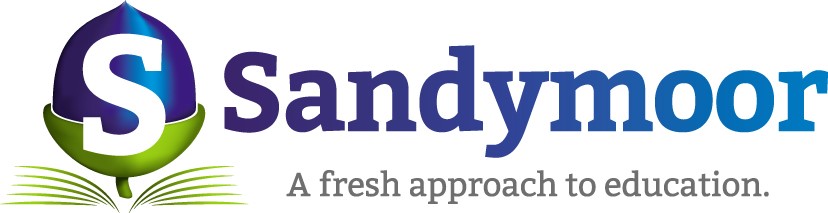 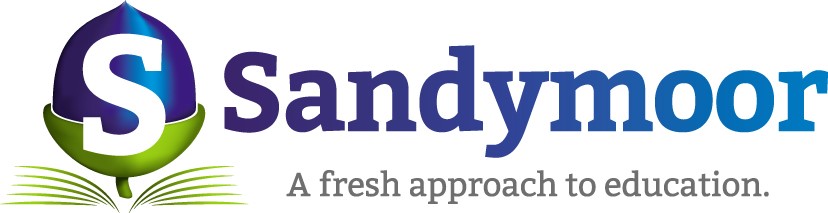 Sandymoor 	 	 	 	              	Reference Number: Section 1  	 	 	 	 	 	 	 Position applied for: PAGE 1 COMPETENCY APPLICATION FORM (CONFIDENTIAL) Please refer to the guidance notes when completing your application. 1. Educational, Technical and Professional Qualifications 2. Personal and Professional Development Please continue on a separate sheet if necessary, giving page number and title heading Sandymoor School  	 	           	Reference Number: Section 1  PAGE 2 COMPETENCY APPLICATION FORM (CONFIDENTIAL) Please refer to the guidance notes when completing your application. 3. Employment History Please give details of ALL posts held, including part time and unpaid work. Please complete the columns by entering the most recent information first. Please do not leave any gaps in the history; explaining any gaps in employment e.g. raising a family, travelling, period of unemployment.  Please continue on a separate sheet if necessary, giving page number and title heading Sandymoor School  	 	           	Reference Number: Section 1 	 	 	 	 	 	             PAGE 3 COMPETENCY APPLICATION FORM (CONFIDENTIAL) Please refer to the guidance notes when completing your application. 4. Relevant Skills, Knowledge and Experience Please provide a covering letter stating your experience and why you are the best candidate for the role.5. Hobbies and Interests Please continue on a separate sheet if necessary, giving page number and title heading Internal Use Only Please give details of all qualifications gained and the levels attained. Start with qualifications achieved at school. Name any relevant  professional body in full. Applicants for Teaching roles should show their DfE number and state whether they hold Qualified Teacher Status. Please give details of all qualifications gained and the levels attained. Start with qualifications achieved at school. Name any relevant  professional body in full. Applicants for Teaching roles should show their DfE number and state whether they hold Qualified Teacher Status. Please give details of all qualifications gained and the levels attained. Start with qualifications achieved at school. Name any relevant  professional body in full. Applicants for Teaching roles should show their DfE number and state whether they hold Qualified Teacher Status. Dates From and To Qualification and Grade/Level Institution DfE Number:                                              QTS: No/Yes                                                                                    DfE Number:                                              QTS: No/Yes                                                                                    DfE Number:                                              QTS: No/Yes                                                                                    Include, with dates, any courses you have undertaken with outcomes where applicable, including details of any child protection training that you have undertaken. Also show here membership of relevant groups or bodies, any voluntary work, extra-curricular interests or responsibilities. Applicants for Teaching roles should list special areas of teaching interest. Internal Use Only Dates From and To (Month/Year) Employer  (Name and Full Address) Posts Held/Key Achievements Reason for Leaving Internal Use Only 